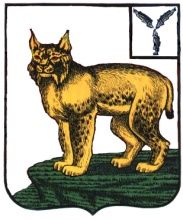 АДМИНИСТРАЦИЯТУРКОВСКОГО МУНИЦИПАЛЬНОГО РАЙОНАСАРАТОВСКОЙ ОБЛАСТИПОСТАНОВЛЕНИЕОт 09.09.2020 г.      № 900О внесении изменения в постановление администрации Турковского муниципального района от 18 июня 2020 г. № 571В соответствии с Уставом Турковского муниципального района администрация Турковского муниципального района ПОСТАНОВЛЯЕТ:1.Внести в постановление администрации Турковского муниципального района от 18 июня 2020 года № 571 «О внесении изменений в муниципальную программу «Капитальный ремонт, ремонт и содержание  автомобильных дорог  Турковского муниципального района» в 2020-2022 годах следующее изменение: в пункте 2 раздела 8 «Перечень программных мероприятий муниципальной программы»  наименование мероприятия изложить в следующей редакции:                  		     2. «Основное мероприятие «Обеспечение капитального ремонта и ремонта автомобильных дорог общего пользования местного значения муниципального района области».                                В результате прирост протяженности автомобильных дорог общего пользования  местного значения, соответствующих нормативным требованиям к транспортно-эксплуатационным показателям, в результате капитального ремонта и ремонта автомобильных дорог составит 1,35 км.(ремонт дорог  по ул. Макаренко, ул. Ульяны Громовой, ул. Советская  в  рп. Турки)».2. Настоящее постановление вступает в силу со дня его подписания.Глава Турковскогомуниципального района                                                          А.В. Никитин